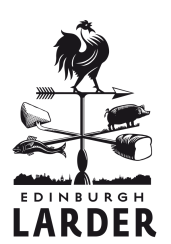                                                             autumn menu** set menu options available lunch (12-2.30) 2/3 courses £12/£15 pre theatre (5.30-6.30) 2/3 courses £15/£18seasonal aperitifsbramble vodka cocktail 5.00lavender gin lemonade cocktail 5.00Barney’s capital porter beer 4.25starters today’s seasonal soup with homemade bread 4.95** roasted beetroot salad  baby leeks, fern abbey ewe’s brie 5.50** crispy squid, sweet cicely mayo 5.50** tea boiled duck egg, smoked ham, herb emulsion, wood sorrel 6.25 soused mackerel with toasted rye bread and crème fraiche 5.95 pressed rabbit with summer slaw and blackberries 6.75 mains roasted rainbow carrots, squash and celeriac, wild mushrooms,   spelt and cobnuts 12.95** pan-fried sea trout, wilted sea vegetables, cauliflower and runner beans 16.95** pork belly, heritage potatoes, tomatoes, courgette, summer greens 16.95** baked hake, cockles, seasonal beans, chilli, tarragon 18.95 Jerusalem artichoke and almond tart with a warm potato and shallot salad 13.95 breast of young grouse, lentils, parsnip, green beans and pontack sauce 17.95dessertsselection of homemade ice creams and sorbets with Mara seaweed shortbread 5.50**	sweet wine pairing– Moscato Passito, Palazzina, ItalyScottish plum and apple crumble with sweet cicely ice cream 5.95**	whisky pairing - Compass Box ‘Great King Street’ homemade sweet cicely brownie, crème fraiche 5.95**  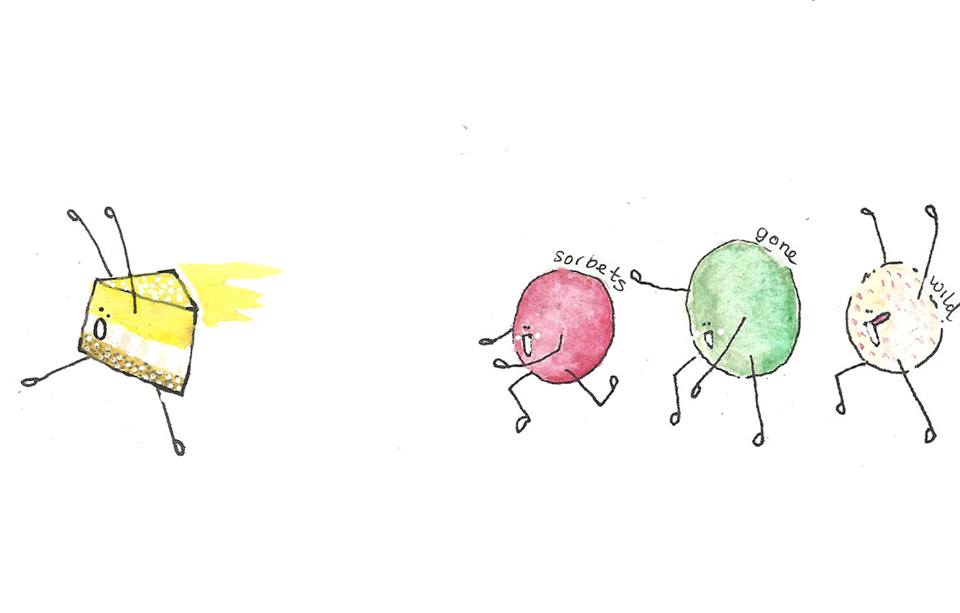 	whisky pairing – Bowmore 12 yr bramble frangipane tart with sweet woodruff  ice cream 6.95	whisky pairing – Balvenie Double Woodchilled meadowsweet rice pudding with poached pear and sea buckthorn soup 6.25	sweet wine pairing – Coteaux du Layon, Carte D’Or, FranceScottish cheeses with homemade oatcakes and fresh chutney 7.50 	sweet wine pairing – Glotonia Pedro Ximenez Los Pecadillos, Andalusia 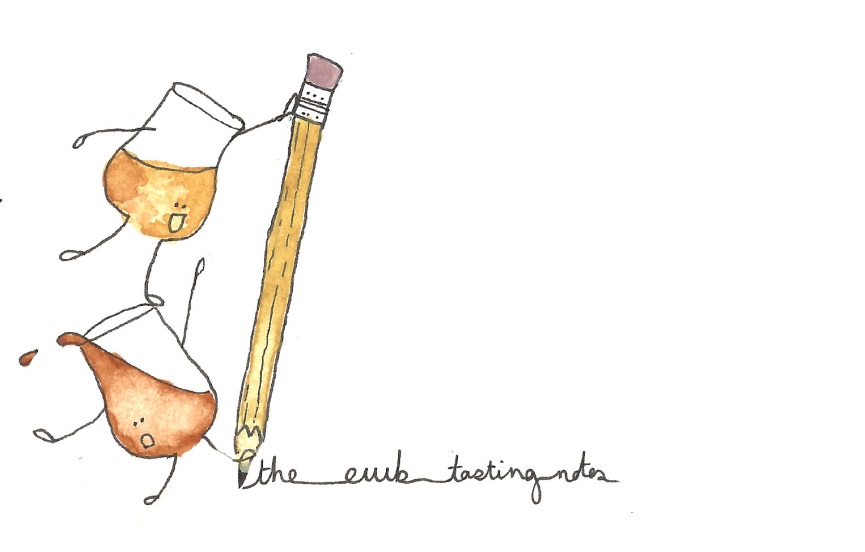 Balvenie 12 yr old double wood,  40% 6nose: Gristy, supple nuttiness, grapey palate: bourbon, vanilla, delicate peatCompass Box ‘Great King Street’, Blend, 43% 4.50nose: tropical fruits – banana, coconut, candied pineapple, lemon bonbons, slightly biscuit-ypalate: caramel, vanilla fudge, toffee, faint ginger, wood chipsBowmore 12 yr old single malt 40% 5.50nose: subtle lemon and honey balanced beautifully by Bowmore’s trademark peaty smokinesspalate: sweet and delicious, heather honey and gentle peat smoke 